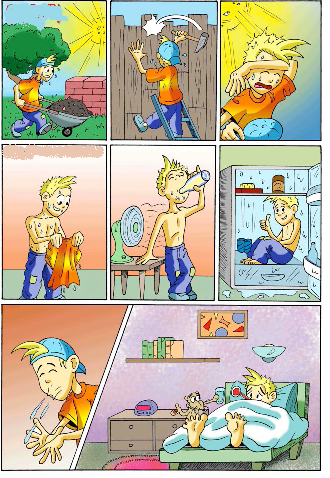 C'est samedi. Antoine travaille dans son jardin. Il met de la terre nouvelle pour ces plantes, il répare la clôture.Le soleil brille. Il fait très chaud. Antoine sue.Il enlève son t-shirt. Il se met devant le ventilateur.Il boit une limonade froide.Il entre dans le frigo. - Ici, c'est agréable, se dit-il.Il éternue. Il a pris froid.Il a de la fièvre,Il a une grippe.Il doit rester au lit.SANTÉ, Antoine.Coche les actions possiblesQu'est-ce qu'on peut faire le samedi?  aller à l'école  - faire du vélo – verser de l'argent à la banque – faire des achatsQu'est-ce qu'on peut faire quand il fait très chaud? mettre un pull – nager – manger une glace - skierQu'est-ce qu'on met dans le frigo?  le lait – le pain – le beurre – la planteQu'est-ce qu'on fait quand on est malade? nager pendant une heure – jouer au foot – boire du thé chaud – prendre un médicament